Projektové pracovištěNízkoprahový a volnočasový klub pro děti a mládež BOUDA Příměstský tábor s Boudou 2021Tisková zpráva CPDM, o.p.s. ze dne 12. srpna 2021Text: Alena Mlčáková, fotografie: Jiří MukLetošní, již třetí ročník příměstského tábora připadl na první srpnový týden. Každý z pěti dnů od 2. do 6. 8. přinesl dětem jiný program, který byl tentokrát hodně ve znamení vodního živlu a přírody obecně. Pondělní dopoledne jsme zahájili seznamovacími hrami a svačinkovým workshopem, který někteří znali z předchozích let, a po obědě vyrazili na cestu za pokladem do Římova. Tam měly děti za úkol vyhledat správná zastavení křížové cesty a odpovědět na zadané otázky, aby našly cestu k zasloužené odměně. Úterý jsme věnovali vodnímu světu – na programu byl dvojí přírodovědný workshop o vodní flóře a fauně lipenské nádrže. Za městem Frymburk jsme ve skupinkách pod odborným vedením lektorek Jany Peltánové a Moniky Krolové lovili vodní živočichy a společně určovali jejich druh a prošli naučnou stezku s výkladem o významu vodních rostlin pro rovnováhu lipenského ekosystému. Odpoledne se děti ještě svezly převozem na druhý břeh Lipna a zpět, což byla pro některé z nich úplně první cesta tímto dopravním prostředkem.Na další den jsme měli naplánován workshop paddleboardingu, počasí se však ráno netvářilo příliš příznivě, proto jsme ho zahájili až po obědě. Děti dostaly zapůjčeno veškeré vybavení i krátké instrukce, jak se v začátku udržet na prkně, a mohli jsme se opatrně rozjet po vodní hladině Hornobránského rybníka. Za krátkou chvíli se všechny děti díky vedení lektorů dokázaly na paddleboardech nejen vestoje pohybovat, ale i zkoušet různé triky a cviky podporující jistotu a stabilitu. Na závěr se někteří nebáli ani náskoku na paddleboard s rozběhem z plošiny. Čtvrteční den měl být původně ve znamení dalšího vodního sportu – raftingu, deštivé počasí nás ale donutilo změnit pořadí aktivit a raději jsme vyrazili do českobudějovického Planetária, kde jsme za poutavého výkladu strávili příjemné dopoledne. Zbytek dne pak patřil hrám v Boudě.Náš společný týden vyvrcholil sjížděním Vltavy z Českého Krumlova do Rájova na raftech. Počasí nám nakonec po vydatných deštích předchozího dne přálo, takže plavba byla dost rychlá a příjemná. Děti za své poctivé pádlování dostaly v cílové stanici staročeskou placku a v Boudě potom na rozloučenou diplom a sladkou odměnu. Letošního příměstského tábora se zúčastnilo celkem 14 dětí. 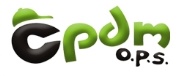 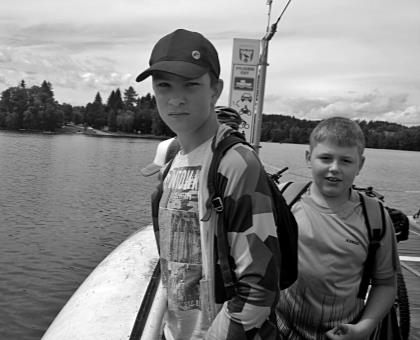 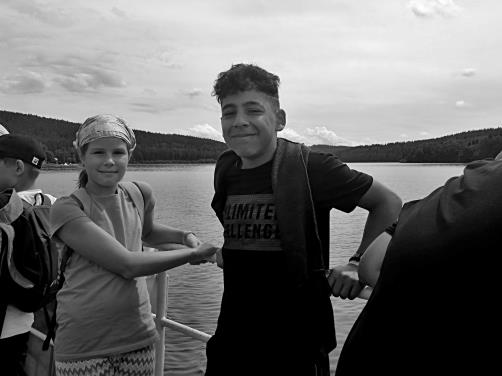 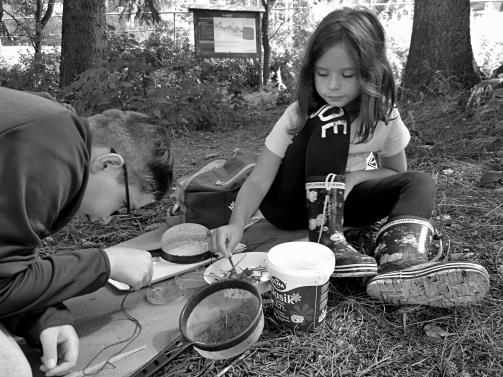 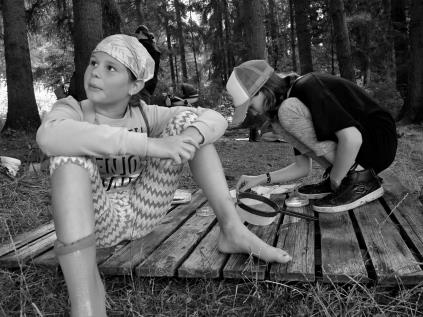 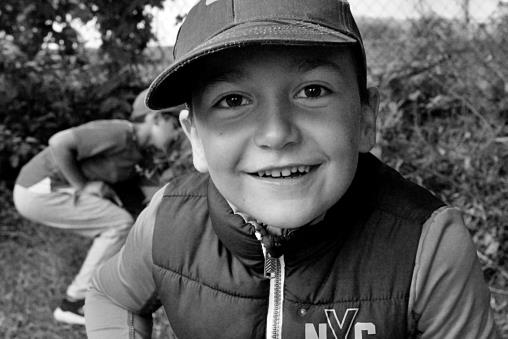 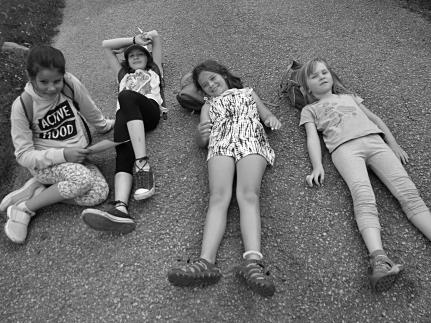 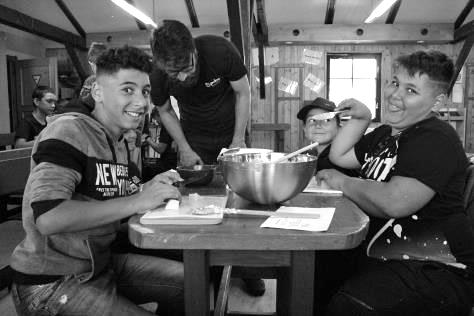 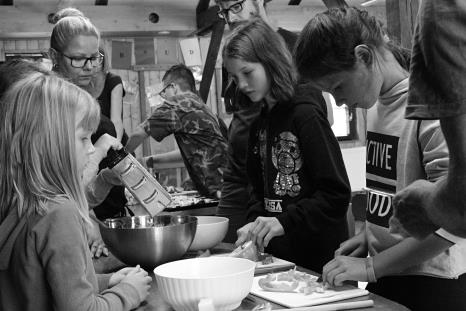 CPDM, o.p.s.Centrum pro pomoc dětem a mládeži, o.p.s. Český KrumlovCZ-381 01 Český Krumlov, T. G. Masaryka 114, Tel. / fax 380 712 427 E-mail:cpdm@icmck.cz  www.cpdm.cz   